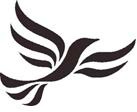 NORTH DEVON LIBERAL DEMOCRATS PAPER NOMINATION FORMThis nomination form must be completed and signed by the person standing for election to an Officer or Ordinary Member post of the NDLD Executive, and supported / countersigned by a ‘proposer’ and ‘seconder’.  A copy needs to be emailed to contact@northdevonlibdems.org.uk.  We are able to accept Nomination Forms up to 13:45 / 1.30pm on the day of the AGM.   Nominations  can  be  also  be   made electronically via the North Devon Lib Dem website - where there is also a full description of each role.NOTE:  Ordinary Members (x3) will be required under the NDLD Constitution to take on a non-mandatory Executive support role.Nomination FormNomination FormNomination FormNomination FormNomination FormNomination FormNomination FormNomination FormNomination FormNomination FormNomination FormNomination FormNomination FormNomination FormNomination FormNomination FormNomination FormName (CAPITALS)Name (CAPITALS)Name (CAPITALS)AddressAddressAddressI, the above named, consent to be nominated for election at the upcoming AGM for the position below (tick box against preferred role, OR RANK from 1-6 where 1 is your most preferred role and 6 is your least preferred role)I, the above named, consent to be nominated for election at the upcoming AGM for the position below (tick box against preferred role, OR RANK from 1-6 where 1 is your most preferred role and 6 is your least preferred role)I, the above named, consent to be nominated for election at the upcoming AGM for the position below (tick box against preferred role, OR RANK from 1-6 where 1 is your most preferred role and 6 is your least preferred role)I, the above named, consent to be nominated for election at the upcoming AGM for the position below (tick box against preferred role, OR RANK from 1-6 where 1 is your most preferred role and 6 is your least preferred role)I, the above named, consent to be nominated for election at the upcoming AGM for the position below (tick box against preferred role, OR RANK from 1-6 where 1 is your most preferred role and 6 is your least preferred role)I, the above named, consent to be nominated for election at the upcoming AGM for the position below (tick box against preferred role, OR RANK from 1-6 where 1 is your most preferred role and 6 is your least preferred role)I, the above named, consent to be nominated for election at the upcoming AGM for the position below (tick box against preferred role, OR RANK from 1-6 where 1 is your most preferred role and 6 is your least preferred role)I, the above named, consent to be nominated for election at the upcoming AGM for the position below (tick box against preferred role, OR RANK from 1-6 where 1 is your most preferred role and 6 is your least preferred role)I, the above named, consent to be nominated for election at the upcoming AGM for the position below (tick box against preferred role, OR RANK from 1-6 where 1 is your most preferred role and 6 is your least preferred role)I, the above named, consent to be nominated for election at the upcoming AGM for the position below (tick box against preferred role, OR RANK from 1-6 where 1 is your most preferred role and 6 is your least preferred role)I, the above named, consent to be nominated for election at the upcoming AGM for the position below (tick box against preferred role, OR RANK from 1-6 where 1 is your most preferred role and 6 is your least preferred role)I, the above named, consent to be nominated for election at the upcoming AGM for the position below (tick box against preferred role, OR RANK from 1-6 where 1 is your most preferred role and 6 is your least preferred role)I, the above named, consent to be nominated for election at the upcoming AGM for the position below (tick box against preferred role, OR RANK from 1-6 where 1 is your most preferred role and 6 is your least preferred role)I, the above named, consent to be nominated for election at the upcoming AGM for the position below (tick box against preferred role, OR RANK from 1-6 where 1 is your most preferred role and 6 is your least preferred role)I, the above named, consent to be nominated for election at the upcoming AGM for the position below (tick box against preferred role, OR RANK from 1-6 where 1 is your most preferred role and 6 is your least preferred role)I, the above named, consent to be nominated for election at the upcoming AGM for the position below (tick box against preferred role, OR RANK from 1-6 where 1 is your most preferred role and 6 is your least preferred role)I, the above named, consent to be nominated for election at the upcoming AGM for the position below (tick box against preferred role, OR RANK from 1-6 where 1 is your most preferred role and 6 is your least preferred role)*Chair*Vice-Chair*Vice-Chair*Treasurer*Treasurer*Treasurer*Treasurer*Secretary*Secretary*Secretary*Secretary*Data*Membership Development*Membership Development*Membership Development*Membership Development*Membership Development*Membership DevelopmentOrdinary MemberOrdinary MemberOrdinary MemberOrdinary MemberOrdinary MemberOrdinary MemberOrdinary Members (OM) (Tick, OR rank from 1-5, where 1 is your most preferred role and 5 is your least preferred role)Ordinary Members (OM) (Tick, OR rank from 1-5, where 1 is your most preferred role and 5 is your least preferred role)Ordinary Members (OM) (Tick, OR rank from 1-5, where 1 is your most preferred role and 5 is your least preferred role)Ordinary Members (OM) (Tick, OR rank from 1-5, where 1 is your most preferred role and 5 is your least preferred role)Ordinary Members (OM) (Tick, OR rank from 1-5, where 1 is your most preferred role and 5 is your least preferred role)Ordinary Members (OM) (Tick, OR rank from 1-5, where 1 is your most preferred role and 5 is your least preferred role)Ordinary Members (OM) (Tick, OR rank from 1-5, where 1 is your most preferred role and 5 is your least preferred role)Ordinary Members (OM) (Tick, OR rank from 1-5, where 1 is your most preferred role and 5 is your least preferred role)Ordinary Members (OM) (Tick, OR rank from 1-5, where 1 is your most preferred role and 5 is your least preferred role)Ordinary Members (OM) (Tick, OR rank from 1-5, where 1 is your most preferred role and 5 is your least preferred role)Ordinary Members (OM) (Tick, OR rank from 1-5, where 1 is your most preferred role and 5 is your least preferred role)Ordinary Members (OM) (Tick, OR rank from 1-5, where 1 is your most preferred role and 5 is your least preferred role)Ordinary Members (OM) (Tick, OR rank from 1-5, where 1 is your most preferred role and 5 is your least preferred role)Ordinary Members (OM) (Tick, OR rank from 1-5, where 1 is your most preferred role and 5 is your least preferred role)Ordinary Members (OM) (Tick, OR rank from 1-5, where 1 is your most preferred role and 5 is your least preferred role)Ordinary Members (OM) (Tick, OR rank from 1-5, where 1 is your most preferred role and 5 is your least preferred role)Ordinary Members (OM) (Tick, OR rank from 1-5, where 1 is your most preferred role and 5 is your least preferred role)Diversity & InclusionDiversity & InclusionDiversity & InclusionDiversity & InclusionDiversity & InclusionEvents CoordinatorEvents CoordinatorEvents CoordinatorEvents CoordinatorEvents CoordinatorFundraisingFundraisingFundraisingFundraisingFundraisingPressPressPressPressPressSocial Media Social Media Social Media Social Media Social Media Note: A limited number of posts may be co-opted by the Exec later from the membership in accordance with the Constitution.Note: A limited number of posts may be co-opted by the Exec later from the membership in accordance with the Constitution.Note: A limited number of posts may be co-opted by the Exec later from the membership in accordance with the Constitution.Note: A limited number of posts may be co-opted by the Exec later from the membership in accordance with the Constitution.Note: A limited number of posts may be co-opted by the Exec later from the membership in accordance with the Constitution.Note: A limited number of posts may be co-opted by the Exec later from the membership in accordance with the Constitution.Note: A limited number of posts may be co-opted by the Exec later from the membership in accordance with the Constitution.Note: A limited number of posts may be co-opted by the Exec later from the membership in accordance with the Constitution.Note: A limited number of posts may be co-opted by the Exec later from the membership in accordance with the Constitution.Note: A limited number of posts may be co-opted by the Exec later from the membership in accordance with the Constitution.Note: A limited number of posts may be co-opted by the Exec later from the membership in accordance with the Constitution.Note: A limited number of posts may be co-opted by the Exec later from the membership in accordance with the Constitution.Note: A limited number of posts may be co-opted by the Exec later from the membership in accordance with the Constitution.Note: A limited number of posts may be co-opted by the Exec later from the membership in accordance with the Constitution.Note: A limited number of posts may be co-opted by the Exec later from the membership in accordance with the Constitution.Note: A limited number of posts may be co-opted by the Exec later from the membership in accordance with the Constitution.Note: A limited number of posts may be co-opted by the Exec later from the membership in accordance with the Constitution.Signature of Nominee (please sign and date below)Signature of Nominee (please sign and date below)Signature of Nominee (please sign and date below)Signature of Nominee (please sign and date below)Signature of Nominee (please sign and date below)Signature of Nominee (please sign and date below)Signature of Nominee (please sign and date below)Signature of Nominee (please sign and date below)Signature of Nominee (please sign and date below)Signature of Nominee (please sign and date below)Signature of Nominee (please sign and date below)Signature of Nominee (please sign and date below)Signature of Nominee (please sign and date below)Signature of Nominee (please sign and date below)Signature of Nominee (please sign and date below)Signature of Nominee (please sign and date below)Signature of Nominee (please sign and date below)SignatureSignatureSignature/	/ 2020/	/ 2020/	/ 2020/	/ 2020Proposer (please state full name, and sign and date below)Proposer (please state full name, and sign and date below)Proposer (please state full name, and sign and date below)Proposer (please state full name, and sign and date below)Proposer (please state full name, and sign and date below)Proposer (please state full name, and sign and date below)Proposer (please state full name, and sign and date below)Proposer (please state full name, and sign and date below)Proposer (please state full name, and sign and date below)Proposer (please state full name, and sign and date below)Proposer (please state full name, and sign and date below)Proposer (please state full name, and sign and date below)Proposer (please state full name, and sign and date below)Proposer (please state full name, and sign and date below)Proposer (please state full name, and sign and date below)Proposer (please state full name, and sign and date below)Proposer (please state full name, and sign and date below)NameNameNameSignatureSignatureSignature/	/ 2020/	/ 2020/	/ 2020/	/ 2020Seconder (please state full name, and sign and date below)Seconder (please state full name, and sign and date below)Seconder (please state full name, and sign and date below)Seconder (please state full name, and sign and date below)Seconder (please state full name, and sign and date below)Seconder (please state full name, and sign and date below)Seconder (please state full name, and sign and date below)Seconder (please state full name, and sign and date below)Seconder (please state full name, and sign and date below)Seconder (please state full name, and sign and date below)Seconder (please state full name, and sign and date below)Seconder (please state full name, and sign and date below)Seconder (please state full name, and sign and date below)Seconder (please state full name, and sign and date below)Seconder (please state full name, and sign and date below)Seconder (please state full name, and sign and date below)Seconder (please state full name, and sign and date below)NameNameNameSignatureSignatureSignature/	/ 2020/	/ 2020/	/ 2020/	/ 2020